INDICAÇÃO Nº 4497/2018Sugere ao Poder Executivo Municipal e aos órgãos competentes, que proceda estudos para a pintura de solo com setas indicando o sentido do fluxo na Rua Camaiurás com Rua Tupis próximo à rotatória onde está em exposição à Romi Isetta bairro Dist. Industrial;Excelentíssimo Senhor Prefeito Municipal, Nos termos do Art. 108 do Regimento Interno desta Casa de Leis, dirijo-me a Vossa Excelência para sugerir que, por intermédio do Setor competente, proceda a estudos para a pintura de solo com setas indicando o sentindo do fluxo na Rua Camaiurás com Rua Tupis próximo a rotatória onde está em exposição a Romi Isetta no bairro Distr. Industrial.Justificativa:Munícipes procuraram este vereador solicitando a intermediação para que esta área acima citada receba os serviços solicitados, tendo em vista que a referida via tem muito fluxo de veículos e a pintura de setas indicativas de sentido do fluxo ajudaria no trânsito. Como sugestão, seriam duas setas na via da Rua Camaiurás no Distrito industrial sentido Bairro São Francisco, uma do lado esquerdo sentido reto e outra do lado direito com seta sentido reto ou vire à direita. Pois, motoristas e pedestres que transitam no local, informaram que muitas vezes motoristas que estão do lado esquerdo querem ir para sentido centro e acabam causando trafego e atrapalhando o fluxo, quando deveria ficar na faixa do lado direito.Plenário “Dr. Tancredo Neves”, em 17 de Setembro de 2.018.Marcos Antonio Rosado MarçalMarcos Rosado-vereador-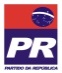 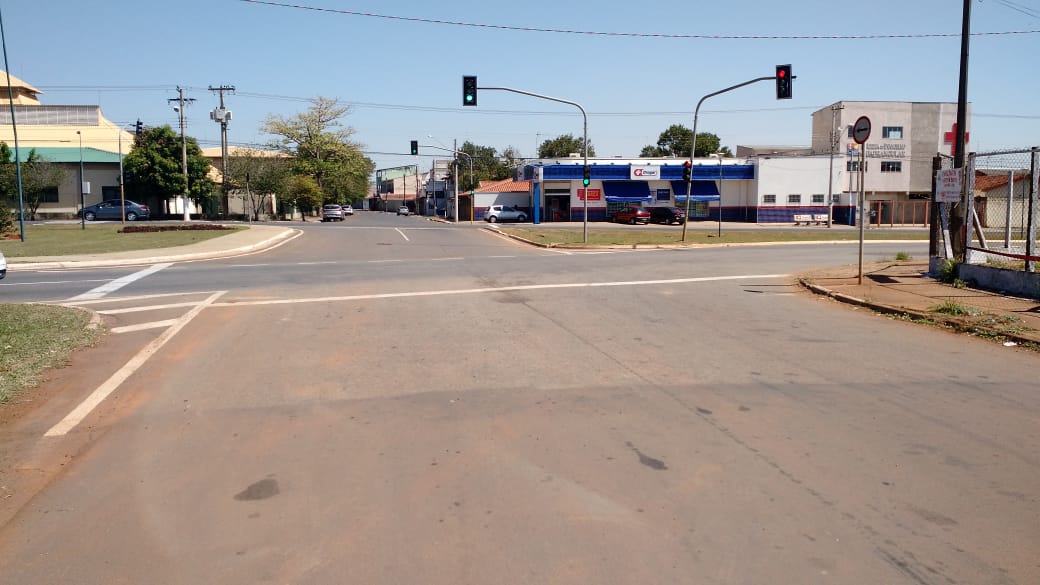 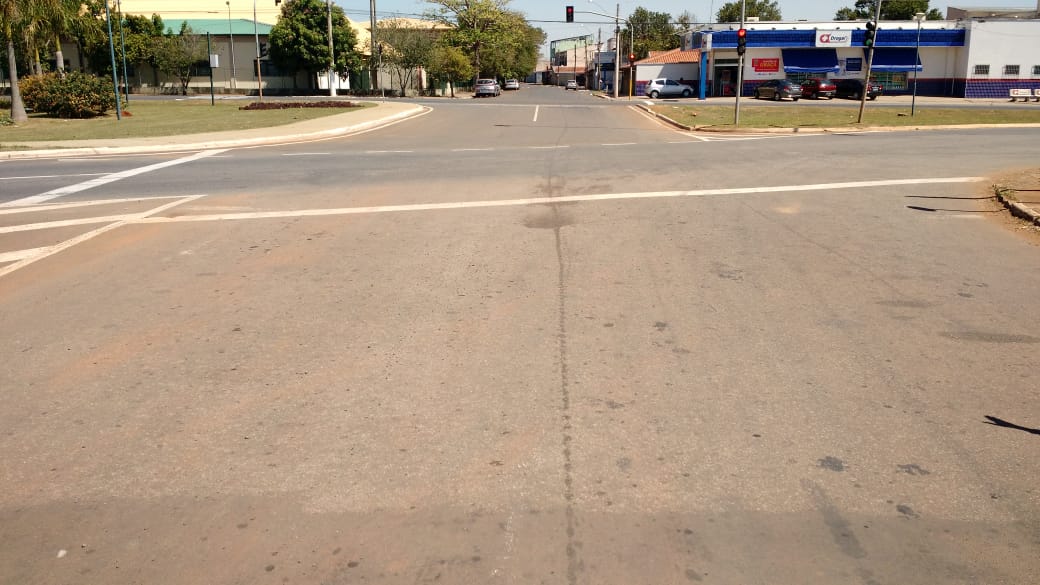 